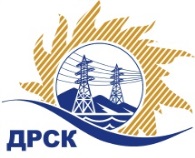 Акционерное Общество«Дальневосточная распределительная сетевая  компания»ПРОТОКОЛ ПЕРЕТОРЖКИСпособ и предмет закупки: Открытый электронный запрос предложений на право заключения Договора на выполнение работ: Организация каналов связи для передачи команд диспетчерского и технологического управления закупка № 210 раздел 2.1.1.Плановая стоимость закупки:  2 151 412,00  руб. без учета НДСПРИСУТСТВОВАЛИ: члены постоянно действующей Закупочной комиссии 2-го уровня АО «ДРСК». ВОПРОСЫ ЗАСЕДАНИЯ ЗАКУПОЧНОЙ КОМИССИИ:В адрес Организатора закупки не поступило ни одной заявки на участие в  процедуре переторжки на участие в переторжке, конверты с которыми были размещены в электронном виде на Торговой площадке Системы B2B-ESV.Вскрытие конвертов было осуществлено в электронном сейфе Организатора закупки на Торговой площадке Системы B2B-ESV автоматически.Дата и время начала процедуры вскрытия конвертов с заявками на участие в переторжке: на Торговой площадке Системы B2B-ESV  в 09:00 часов благовещенского времени 29.12.2015 г Место проведения процедуры вскрытия конвертов с заявками на участие в процедуре переторжки: Торговая площадка Системы B2B-ESVОтветственный секретарь Закупочной комиссии 2 уровня  АО «ДРСК»                       		     М.Г. Елисееваисп. Коврижкина Е.Ю.Тел. 397208№ 49/УТПиР-Пг. Благовещенск29 декабря 2015 г.№п/пНаименование Участника закупки и место нахожденияЦена заявки до переторжки, руб. без НДС.Цена заявки после переторжки без НДС, руб.1ООО «Электросервис»РС (Я) г. Алдан, ул. Зинштейна, 262 151 000,00не поступила2ООО ЭК «Меркурий»РС (Я) г. Алдан, ул. Заортосалинская, 32 151 412,00не поступила